铭训楼考场分布考生置留室、休息室在【求是楼】二楼英华楼考场分布英华楼考场分布英华楼考场分布英华楼考场分布英华楼考场分布英华楼考场分布英华楼考场分布英华楼考场分布英华楼考场分布英华楼考场分布英华楼考场分布英华楼考场分布英华楼考场分布英华楼考场分布三楼厕所三楼厕所17       九（18）班17       九（18）班17       九（18）班18     九（19）班02      九（2）班02      九（2）班02      九（2）班02      九（2）班五楼五楼五楼01     九（1）班01     九（1）班01     九（1）班二楼厕所二楼厕所22      七（2）班22      七（2）班22      七（2）班21    七（1）班广播室10  九（10）班10  九（10）班09   九（9）班08   九（8）班08   九（8）班08   九（8）班四楼07   九（7）班07   九（7）班07   九（7）班06   九（6）班06   九（6）班05   九（5）班一楼一楼35     七（15）班35     七（15）班35     七（15）班36    七（16）班三楼11  九（11）班11  九（11）班12   九（12）班13  九（13）班13  九（13）班13  九（13）班三楼14    九（14）班14    九（14）班14    九（14）班15   九（15）班15   九（15）班16   九（17）班医疗值班室28   七（8）班28   七（8）班27   七（7）班26   七（6）班26   七（6）班26   七（6）班二楼25   七（5）班25   七（5）班25   七（5）班24  七（4）班24  七（4）班23   七（3）班四楼四楼04       九（4）班04       九（4）班04       九（4）班03    九（3）班一楼29   七（9）班29   七（9）班30    七（10）班31   七（11）班31   七（11）班31   七（11）班一楼大厅32   七（12）班32   七（12）班32   七（12）班33  七（13）班33  七（13）班34   七（14）班三楼三楼19       九（20）班19       九（20）班19       九（20）班20    九（21）班         绿     地                        绿     地                        绿     地                        绿     地                        绿     地               入 口入 口入 口入 口入 口    绿    地                                              绿    地                                              绿    地                                              绿    地                                          二楼二楼         绿     地                        绿     地                        绿     地                        绿     地                        绿     地               入 口入 口入 口入 口入 口    绿    地                                              绿    地                                              绿    地                                              绿    地                                          一楼一楼主考室主考室主考室监控室东               西东               西东               西东               西东               西东               西东               西东               西东               西东               西东               西东               西东               西东               西东               西东               西东               西东               西东               西东               西东               西东               西东               西东               西东               西东               西东               西东               西东               西东               西东               西东               西考务会议室考务会议室五楼厕所37八（1）班38八（2）班39八（3）班40八（4）班五楼四楼厕所44八（8）班43八（7）班42八（6）班41八（5）班四楼三楼厕所45八（9）班46八（10）班47八（11）班48八（12）班三楼二楼厕所52八（16）班51八（15）班50八（14）班49八（13）班二楼一楼厕所53八（17）班54八（18）班55八（19）班56八（20）班一楼存车处存车处东                   西东                   西存车处存车处                     诚志楼考场分布                           诚志楼考场分布                           诚志楼考场分布                           诚志楼考场分布                           诚志楼考场分布                           诚志楼考场分布                           诚志楼考场分布                           诚志楼考场分布      厕所四楼厕所三楼63   七（21）班62     七（20）班61    七（19）班多媒体2多媒体2多媒体1二楼57   八（21）班58    八（22）班59  七（17）班60   七（18）班一楼楼梯         北          南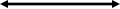          北          南         北          南         北          南